4. Napirendi pontELŐTERJESZTÉSCsabdi Község Önkormányzat Képviselő-testületének2022. május 25. napjára összehívott soros, nyílt üléséreElőterjesztés címe és tárgya: Döntés Csabdi Község Önkormányzat vagyonrendeletének módosításárólTárgykört rendező jogszabály: a nemzeti vagyonról szóló 2011. évi CXCVI. törvényMagyarország helyi önkormányzatairól szóló 2011. évi CLXXXIX. törvény Előterjesztő:			Huszárovics Antal polgármesterAz előterjesztést készítette: 	Dr. Sisa András jegyzőZsoldi Éva Zsófia pénzügyi ügyintézőTisztelt Képviselő-testület!A Csabdi Község Önkormányzat Képviselő-testülete által az elmúlt időszakban meghozott döntések, és a megvalósuló beruházások következtében szükségesség vált az Önkormányzat vagyonrendeletének módosítása, és a döntéseknek megfelelő aktualizálása. A jelenlegi módosítással az alábbi változások kerülnek átvezetésre.a 373/9;373/10;373/11;373/12;373/16 hrsz. számú forgalomképes üzleti vagyon értékea mellékletek szerint változik. A felsorolt telkeken a közművesítés befejeződött. Az aktiválás megtörtént, így a vagyonrendelet módosítása is szükséges.a 727 hrsz. számú forgalomképtelen   ingatlan megosztásra került 727/1 és 727/2 hrsz. számra, melyet a vagyonrendeletben is módosítani kell, az alábbiak szerint.a 727/1 hrsz. számú  ingatlant a  forgalomképtelen ingatlanok között,a 727/2 hrsz. számú ingatlant a forgalomképes ingatlanok között van nyilvántartva.Indoklás: a 727/2 hrsz. számú ingatlant az önkormányzat értékesíteni szeretné, ehhez át kell vezetni az üzleti, forgalomképes ingatlanok közé.Kérem a Tisztelt Képviselőket, hogy vitassák meg az előterjesztésben foglaltakat és szavazzunk a rendeletmódosítás elfogadásáról.Csabdi, 2022. május 23.						Huszárovics Antal						   polgármesterRendelettervezet:Csabdi Község Önkormányzat Képviselő-testületének  /2022. (V.        .) önkormányzati rendeleteAz önkormányzat vagyonáról, a vagyonnal való rendelkezés és vagyonkezelés szabályairól szóló 10/2013. (VII.31.) önkormányzati rendelet módosításárólCsabdi Község Önkormányzat Képviselő-testülete a nemzeti vagyonról szóló 2011. évi CXCVI. törvény 3. § (1) bekezdés 6), 11) pontja, 5. § (2) bekezdés b) pontja, 13. § (1) bekezdése, 18. § (1) bekezdése, valamint Magyarország helyi önkormányzatairól szóló 2011. évi CLXXXIX. törvény 109. § (4) bekezdésében kapott felhatalmazás alapján, az Alaptörvény 32. cikk (1) bekezdés a), e) pontjában meghatározott feladatkörében eljárva, a következőket rendeli el:1. §(1) Az önkormányzat vagyonáról, a vagyonnal való rendelkezés és vagyonkezelés szabályairól szóló 10/2013 (VII.31.) önkormányzati rendelet 1. melléklete helyébe az 1. melléklet lép.(2) Az önkormányzat vagyonáról, a vagyonnal való rendelkezés és vagyonkezelés szabályairól szóló 10/2013 (VII.31.) önkormányzati rendelet 3. melléklete helyébe a 2. melléklet lép.2. §Ez a rendelet 2022. május 28-án lép hatályba.            Huszárovics Antal                                                                         Dr. Sisa András  	     polgármester		       		                                        jegyzőZáradék: Ez a rendelet a mai napon kihirdetésre került a Felcsúti Közös Önkormányzati Hivatal Csabdi Kirendeltségének hirdetőtábláján történő kifüggesztéssel.Csabdi, 2022. május  									       Dr. Sisa András									               jegyző1. melléklet„1. mellékletAz önkormányzat forgalomképtelen törzsvagyon tárgyainak köre”2. melléklet„3. mellékletAz önkormányzat üzleti vagyonát képező ingatlanvagyona és vagyoni részesedése1. Az önkormányzat üzleti vagyonát képező ingatlanvagyona2. Az önkormányzat üzleti vagyonát képező vagyoni részesedése”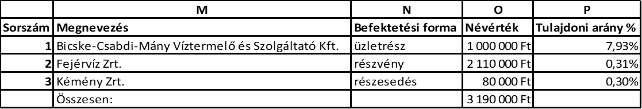 Végső előterjesztői indokolásA nemzeti vagyonról szóló 2011. évi CXCVI. törvény meghatározza és biztosítja a nemzeti vagyon közérdekű hasznosítását, megóvását, értékeinek védelmét, valamint a vagyonnal való felelős gazdálkodás követelményét, ehhez kapcsolódóan a közfeladat-ellátáshoz fűződő vagyonkezelői jog alapításának és gyakorlásának feltételeit és alanyi körét. Csabdi Község Önkormányzat Képviselő-testülete által az elmúlt időszakban meghozott döntések, és a megvalósuló beruházások következtében szükségesség vált az Önkormányzat vagyonrendeletének módosítása, és a döntéseknek megfelelő aktualizálása. A jelen rendelet célja, hogy az önkormányzat tulajdonában lévő ingatlan vagyon nyilvántartása naprakész legyen.  ABCDEFGHIJKNaplósorszámTelepülésHelyr.számIng.jellFképMegnevezésUtca+hszTel.ter(m2)Önk%Önk.tul(m2)Bruttó140Csabdi03/ / /211251Közút (külter.)NÉVTELEN ÚT2 1981002 198375 000241Csabdi06/ / /211251Közút (külter.)NÉVTELEN ÚT20810020837 000342Csabdi08/ / /211251Közút (külter.)NÉVTELEN ÚT1 8741001 874322 000461Csabdi16/ / /211241KözútNÉVTELEN U.653100653579 800562Csabdi19/ 7/ /211241KözútNÉVTELEN U.4251004251 042 000663Csabdi21/ / /211241KözútNÉVTELEN U.1 4411001 4413 231 000754Csabdi35/ / /21ÁrokNINCS282100282152 000864Csabdi36/ / /211241KözútNÉVTELEN U.1 2241001 2246 244 787965Csabdi37/ / /211241KözútPETŐFI S. U.6 7551006 75530 399 8611066Csabdi41/ / /211241KözútNÉVTELEN U.1 3341001 3343 423 2251167Csabdi65/ / /211241KözútNÉVTELEN U.622100622139 0001255Csabdi70/ / /21ÁrokNINCS701007029 00013151Csabdi90/ 2/ /211241Szabadság útSZABADSÁG U.16 39810016 39875 077 93514124Csabdi91/ / /41Temető (Csabdi, lezárt)SZABADSÁG U.2 1351002 13553 0001568Csabdi95/ / /211241KözútNÉVTELEN U.1 4601001 460304 0001653Csabdi012/ / /21ÁrokNINCS1 6151001 615237 0001739Csabdi014/ / /211251Közút (külter.)NÉVTELEN ÚT3 1071003 107541 00018148Csabdi015/ 2/ /211251Közút (külter.)NÉVTELEN ÚT16 33210016 33232 737 565191Csabdi016/ / /211251Közút (külter.)NÉVTELEN ÚT2 9151002 915518 0002051Csabdi018/ / /21ÁrokNINCS3 3501003 350747 000212Csabdi020/ / /211251Közút (külter.)NÉVTELEN ÚT2 9941002 994532 000223Csabdi024/ / /211251Közút (külter.)NÉVTELEN ÚT3 8901003 890496 000234Csabdi026/ / /211251Közút (külter.)NÉVTELEN ÚT5 5821005 582883 000245Csabdi030/ 8/ /211251Közút (külter.)NÉVTELEN ÚT2 0201002 020320 000256Csabdi031/ / /211251Közút (külter.)NÉVTELEN ÚT13 33110013 3311 150 000267Csabdi033/ / /211251Közút (külter.)NÉVTELEN ÚT6 1221006 122781 000278Csabdi035/ / /211251Közút (külter.)NÉVTELEN ÚT6 3631006 363534 000289Csabdi041/ / /211251Közút (külter.)NÉVTELEN ÚT8 6091008 6091 193 0002912Csabdi046/ 17/ /211251Közút (külter.)NÉVTELEN ÚT3 0751003 075558 0003013Csabdi047/ / /211251Közút (külter.)NÉVTELEN ÚT2 0781002 078362 0003114Csabdi049/ / /211251Közút (külter.)NÉVTELEN ÚT13 08410013 084234 101 7383258Csabdi052/ / /21VízfolyásNINCS3 2901003 290457 0003315Csabdi054/ / /211251Közút (külter.)NÉVTELEN ÚT16410016429 0003416Csabdi057/ / /211251Közút (külter.)NÉVTELEN ÚT1 9911001 991113 0003517Csabdi060/ 7/ /211251Közút (külter.)NÉVTELEN ÚT1 2801001 280206 0003618Csabdi060/ 9/ /211251Közút (külter.)NÉVTELEN ÚT40110040173 0003759Csabdi061/ 1/ /21VízfolyásNINCS4 2801004 2801 157 0003819Csabdi061/ 2/ /211251Közút (külter.)NÉVTELEN ÚT8401008408 789 0003952Csabdi061/ 4/ /21ÁrokNINCS6 5951006 595970 0004020Csabdi063/ / /211251Közút (külter.)NÉVTELEN ÚT19 40910019 40924 437 0004121Csabdi064/ / /211251Közút (külter.)NÉVTELEN ÚT2 0191002 0191 679 0004222Csabdi065/ / /211251Közút (külter.)NÉVTELEN ÚT17 80910017 80918 965 0004360Csabdi067/ / /21VízfolyásNINCS6 8671006 8671 878 00044146Csabdi080/ 2/ /211251Közút (külter.)NÉVTELEN ÚT1 2071001 207181 00045144Csabdi081/ 8/ /211251Közút (külter.)NÉVTELEN ÚT2 6691002 669380 00046147Csabdi084/ 2/ /211251Közút (külter.)NÉVTELEN ÚT2 7791002 779310 0004727Csabdi086/ / /211251Közút (külter.)NÉVTELEN ÚT5 2821005 28243 147 5004828Csabdi088/ 1/ /211251Közút (külter.)NÉVTELEN ÚT2 9241002 924480 0004929Csabdi088/ 8/ /211251Közút (külter.)NÉVTELEN ÚT2 7761002 776250 0005095Csabdi429/ / /11Közút (belter.)NÉVTELEN ÚT6 6381006 638166 00051149Csabdi091/ 4/ /211251Közút (külter.)NÉVTELEN ÚT64 43810064 438113 731 0955231Csabdi092/ / /211251Közút (külter.)NÉVTELEN ÚT10 02110010 021932 0005369Csabdi112/ / /211241KözútNÉVTELEN U.2 7561002 756859 0005470Csabdi130/ / /211241KözútDOBOGÓ KÖZ5451005452 149 8645571Csabdi170/ / /211241KözútTEMETŐ U.1 8971001 897381 67156127Csabdi171/ / /41Temető (Csabdi)SZABADSÁG U.14 36410014 3645 190 0745797Csabdi40/2/ /11Beépítetlen területNÉVTELEN U.42710042711 00058101Csabdi145/ / /11Beépítetlen területNÉVTELEN U.3 9141003 91498 0005974Csabdi217/ / /211241Szabadság útSZABADSÁG U.3 9681003 96820 436 1086075Csabdi223/ / /211241KözútNÉVTELEN U.8811008811 060 7346176Csabdi243/ / /211271GyalogútSZEGÉNYHÁZI ÚT1 1571001 1571 197 0006277Csabdi268/ / /211241KözútCIGÁNY KÖZ1 2541001 254127 0006378Csabdi291/ 2/ /211241KözútNÉVTELEN U.18710018750 0006479Csabdi292/ / /211241KözútNÉVTELEN U.1 3731001 3733 596 0166556Csabdi293/ / /21ÁrokNINCS512100512152 0006694Csabdi327/ / /11KözterületBÉKE U. 56- 623231003238 00067141Csabdi350/ / /127431BuszváróBÉKE U. 76.100814 8456880Csabdi352/ / /211241KözútADY E. U. 9- 371 0031001 00368 524 21569110Csabdi425/ / /11Beépítetlen területNÉVTELEN U.3 9481003 94899 0007082Csabdi411/ / /211241KözútNÉVTELEN U.634100634103 00071132Csabdi0213/ / /00002.1Árok (résztul. Bicske)NINCS59010059040 00072136Csabdi90/ / /127431BuszváróSZABADSÁG U. 42.100732 0007383Csabdi426/ / /211241KözútNÉVTELEN U.2 3421002 342519 0007484Csabdi440/ / /211241KözútNÉVTELEN U.170100170100 0007585Csabdi459/ / /211241KözútELŐHEGY U.2 0751002 0759 227 4007686Csabdi461/ / /211241KözútNÉVTELEN U.8481008481 758 0007787Csabdi482/ 7/ /211241KözútNÉVTELEN U.7071007072 064 0007888Csabdi487/ / /211271GyalogútNÉVTELEN U.982100982148 00079137Csabdi491/ / /127431BuszváróSZABADSÁG U. 2.10011 00080152Csabdi508/ / /211241Vasztély útVASZTÉLY ÚT260100260351 0008189Csabdi514/ / /211241Közút (Vpuszta)NÉVTELEN U.1 7801001 780350 0008290Csabdi537/ / /211241Közút (Vpuszta)NÉVTELEN U.3 1541003 1541 751 0008391Csabdi564/ / /211241Közút (Vpuszta)ISKOLA U.4 0871004 0875 876 96384131Csabdi582/ / /41Temető (Vpuszta)ISKOLA U.3 2521003 2521 554 98885142Csabdi583/ / /127431Buszváró (Vpuszta)KOSSUTH L. U. 7.100455 0008692Csabdi584/ / /211241Közút (Vpuszta)NÉVTELEN U.9121009126 737 7528796Csabdi605/ / /11Közterület (Vpuszta)NÉVTELEN U.1 8481001 84846 0008893Csabdi612/ / /211241Közút (Vpuszta)DIÓFA U.6 2031006 2034 777 96089150Csabdi616/ / /21ÁrokNINCS2 5911002 591215 0009043Csabdi701/ / /211251Közút (zártkert)NÉVTELEN ÚT2 2011002 201367 0009144Csabdi717/ / /211251Közút (zártkert)NÉVTELEN ÚT680100680192 0009245Csabdi726/ / /211251Közút (zártkert)NÉVTELEN ÚT51010051086 0009346Csabdi727/ 1/ /211251Közút (zártkert)NÉVTELEN ÚT1 4031001 403300 8759447Csabdi728/ / /211251Közút (zártkert)NÉVTELEN ÚT907100907137 0009548Csabdi757/ / /211251Közút (zártkert)NÉVTELEN ÚT1 8551001 855211 0009649Csabdi772/ / /211251Közút (zártkert)NÉVTELEN ÚT2 2771002 277210 0009750Csabdi811/ / /211251Közút (zártkert)NÉVTELEN ÚT707100707126 0009833Csabdi0101/ / /211251Közút (külter.)NÉVTELEN ÚT9 3671009 3671 339 0009934Csabdi0102/ / /211251Közút (külter.)NÉVTELEN ÚT3 9161003 91633 550 00010035Csabdi0106/ / /211251Közút (külter.)NÉVTELEN ÚT8 0841008 0841 498 00010136Csabdi0108/ / /211251Közút (külter.)NÉVTELEN ÚT1 8681001 868332 00010237Csabdi0109/ 2/ /211251Közút (külter.)NÉVTELEN ÚT1 4961001 496255 00010338Csabdi0117/ / /211251Közút (külter.)NÉVTELEN ÚT1 1441001 144204 000104153Csabdi216/1/ /00001.1Beépítetlen területNÉVTELEN ÚT40010040016 000105174Csabdi07/9/ /211251Közút (külter.)NÉVTELEN ÚT661100661115 650106178Csabdi0109/4/ /211251Közút és legelő (külter.)NÉVTELEN ÚT1 1801001 180389 700107179Csabdi0115/14/ /211251Közút (külter.)NÉVTELEN ÚT24010024042 000108180Csabdi010/ / /211251Közút (külter.)NÉVTELEN ÚT7 7541007 7542 869 000109159Csabdi373/13/ /00001.1KözterületNÉVTELEN ÚT74010074018 500110165Csabdi373/19/ /00001.1Közterület és útNÉVTELEN ÚT1 7121001 71242 800111171Csabdi373/25/ /00001.1KözterületNÉVTELEN ÚT1 1701001 17029 300112172Csabdi373/24/ /00001.1KözterületNÉVTELEN ÚT4 9091004 909122 700113173Csabdi373/23/ /211241Béke utca és buszfordulóNÉVTELEN ÚT12 71310012 71360 496 721114183Csabdi099/6211251Kivett, saját használatú útNÉVTELEN ÚT2 3721002 372425 008115Csabdi88/2..1Kerékpárút 3. szakaszNÉVTELEN ÚT10039 496 873Forgalomképtelen összesen(115 db)436 435436 435899 876 223ABCDEFGHIJKNaplósorszámTelepülésHelyr.számIng.jellFképMegnevezésUtca+hszTel.ter(m2)Önk%Önk.tul(m2)Bruttó198Csabdi57/ / /15Beépítetlen területNÉVTELEN U.2311002316 000299Csabdi58/ / /15Beépítetlen területNÉVTELEN U.2041002045 0003100Csabdi118/ / /15Beépítetlen területNÉVTELEN U.6 5691006 569136 0004102Csabdi224/ 3/ /15Beépítetlen területNÉVTELEN U.786100786197 0005103Csabdi224/ 7/ /15Beépítetlen ter.NÉVTELEN U.1 6741001 6741 674 0006104Csabdi257/ 8/ /15Beépítetlen területNÉVTELEN U.1 0221001 022250 0007107Csabdi310/ 2/ /15Beépítetlen területNÉVTELEN U.536100536134 0008108Csabdi330/ 5/ /15Beépítetlen területNÉVTELEN U.1 2741001 274319 0009111Csabdi449/ 2/ /15Beépítetlen ter.(építési telek)NÉVTELEN U.685100685685 00010112Csabdi464/ / /15Beépítetlen területNÉVTELEN U.66100662 00011113Csabdi471/ / /15Beépítetlen területNÉVTELEN U.2881002887 00012114Csabdi563/ / /15Beépítetlen terület (Vpuszta)NÉVTELEN U.2 3711002 37159 00013117Csabdi603/ / /15Beépítetlen terület (Vpuszta)NÉVTELEN U.1 5811001 581395 00014118Csabdi801/ / /55Szántó (5.m.o., zártkert)NÉVTELEN U.2 9081002 908116 00015145Csabdi0107/ 8/ /55Szántó, legelő, erdőNÉVTELEN ÚT20 85510020 8553 625 00016140Csabdi0115/11/ /55SzántóNINCS1 9341001 934400 00017168Csabdi373/2215Beépítetlen területBÉKE UTCA1 0251001 02526 00018177Csabdi0109/355Legelő (Külterület)NÉVTELEN ÚT683100683372 30019181Csabdi0218/315Gyep rét „F” földterületNÉVTELEN ÚT885100885353 00020182Csabdi0218/415Gyep rét „F” földterületNÉVTELEN ÚT890100890355 00021171Csabdi373/25123185ÜzletBÉKE UTCA38100381 800 00022161Csabdi373/16/ /00001.1Beépítetlen területNÉVTELEN ÚT9901009901 109 89023154Csabdi373/8/ /00001.1Beépítetlen területNÉVTELEN ÚT1 1311001 13128 27524155Csabdi373/9/ /00001.1Beépítetlen területNÉVTELEN ÚT1 1311001 1311 267 96625156Csabdi373/10/ /00001.1Beépítetlen területNÉVTELEN ÚT1 1311001 1311 267 96626157Csabdi373/11/ /00001.1Beépítetlen területNÉVTELEN ÚT1 1311001 1311 267 96627158Csabdi373/12/ /00001.1Beépítetlen területNÉVTELEN ÚT1 1321001 1321 269 08728160Csabdi373/15/ /00001.1Beépítetlen területNÉVTELEN ÚT97910097924 47529162Csabdi373/17/ /00001.1Beépítetlen területNÉVTELEN ÚT98510098524 62530163Csabdi373/18/ /00001.1Beépítetlen területNÉVTELEN ÚT1 0521001 05226 30031Csabdi85/123185Áruház (kultúrház Csabdi)Szabadság u. 29.010002 789 01932Csabdi224/8/ /1.1Beépítetlen területNÉVTELEN ÚT905100905905 0003346Csabdi727/ 2/ /211251Közút (zártkert)NÉVTELEN ÚT756100756162 125Üzleti vagyon (forgalomképes) (33db)57 07257 07221 058 994